4Anwesenheitsliste für Sprachkurse / Attendance Sheet for Language CoursesAnwesenheitsliste für Sprachkurse / Attendance Sheet for Language CoursesAnwesenheitsliste für Sprachkurse / Attendance Sheet for Language CoursesAnwesenheitsliste für Sprachkurse / Attendance Sheet for Language CoursesAnwesenheitsliste für Sprachkurse / Attendance Sheet for Language CoursesAnwesenheitsliste für Sprachkurse / Attendance Sheet for Language CoursesAnwesenheitsliste für Sprachkurse / Attendance Sheet for Language CoursesAnwesenheitsliste für Sprachkurse / Attendance Sheet for Language CoursesAnwesenheitsliste für Sprachkurse / Attendance Sheet for Language CoursesAnwesenheitsliste für Sprachkurse / Attendance Sheet for Language CoursesAnwesenheitsliste für Sprachkurse / Attendance Sheet for Language CoursesAnwesenheitsliste für Sprachkurse / Attendance Sheet for Language CoursesAnwesenheitsliste für Sprachkurse / Attendance Sheet for Language CoursesAnwesenheitsliste für Sprachkurse / Attendance Sheet for Language CoursesAnwesenheitsliste für Sprachkurse / Attendance Sheet for Language CoursesAnwesenheitsliste für Sprachkurse / Attendance Sheet for Language CoursesAnwesenheitsliste für Sprachkurse / Attendance Sheet for Language CoursesAnwesenheitsliste für Sprachkurse / Attendance Sheet for Language CoursesKurs:
Campus:Kurs:
Campus:Lehrkraft: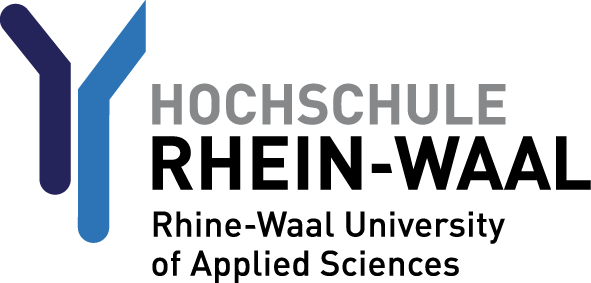 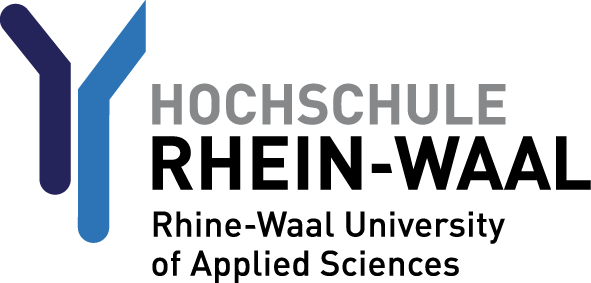 
Semester:	Lehrkraft:
Semester:	Lehrkraft:
Semester:	Lehrkraft:
Semester:	Lehrkraft:
Semester:	Lehrkraft:
Semester:	Lehrkraft:
Semester:	Lehrkraft:
Semester:	Lehrkraft:
Semester:	Lehrkraft:
Semester:	Lehrkraft:
Semester:	Lehrkraft:
Semester:	Lehrkraft:
Semester:	Lehrkraft:
Semester:	Lehrkraft:
Semester:	Lehrkraft:
Semester:	                         Vor- und Nachname, Matrikelnr. & Studiengang:                            First name, surname, matriculation no. & degree programme:                          Vor- und Nachname, Matrikelnr. & Studiengang:                            First name, surname, matriculation no. & degree programme:                          Vor- und Nachname, Matrikelnr. & Studiengang:                            First name, surname, matriculation no. & degree programme: ECTS                         Vor- und Nachname, Matrikelnr. & Studiengang:                            First name, surname, matriculation no. & degree programme:                          Vor- und Nachname, Matrikelnr. & Studiengang:                            First name, surname, matriculation no. & degree programme:                          Vor- und Nachname, Matrikelnr. & Studiengang:                            First name, surname, matriculation no. & degree programme: 123456789101112131415Anwesenheitsliste für Sprachkurse / Attendance Sheet for Language CoursesAnwesenheitsliste für Sprachkurse / Attendance Sheet for Language CoursesAnwesenheitsliste für Sprachkurse / Attendance Sheet for Language CoursesAnwesenheitsliste für Sprachkurse / Attendance Sheet for Language CoursesAnwesenheitsliste für Sprachkurse / Attendance Sheet for Language CoursesAnwesenheitsliste für Sprachkurse / Attendance Sheet for Language CoursesAnwesenheitsliste für Sprachkurse / Attendance Sheet for Language CoursesAnwesenheitsliste für Sprachkurse / Attendance Sheet for Language CoursesAnwesenheitsliste für Sprachkurse / Attendance Sheet for Language CoursesAnwesenheitsliste für Sprachkurse / Attendance Sheet for Language CoursesAnwesenheitsliste für Sprachkurse / Attendance Sheet for Language CoursesAnwesenheitsliste für Sprachkurse / Attendance Sheet for Language CoursesAnwesenheitsliste für Sprachkurse / Attendance Sheet for Language CoursesAnwesenheitsliste für Sprachkurse / Attendance Sheet for Language CoursesAnwesenheitsliste für Sprachkurse / Attendance Sheet for Language CoursesAnwesenheitsliste für Sprachkurse / Attendance Sheet for Language CoursesAnwesenheitsliste für Sprachkurse / Attendance Sheet for Language CoursesAnwesenheitsliste für Sprachkurse / Attendance Sheet for Language CoursesKurs:
Campus:Kurs:
Campus:Lehrkraft:
Semester:	Lehrkraft:
Semester:	Lehrkraft:
Semester:	Lehrkraft:
Semester:	Lehrkraft:
Semester:	Lehrkraft:
Semester:	Lehrkraft:
Semester:	Lehrkraft:
Semester:	Lehrkraft:
Semester:	Lehrkraft:
Semester:	Lehrkraft:
Semester:	Lehrkraft:
Semester:	Lehrkraft:
Semester:	Lehrkraft:
Semester:	Lehrkraft:
Semester:	Lehrkraft:
Semester:	                  Vor- und Nachname, Matrikelnr. & Studiengang:                   First name, surname, matriculation no. & degree programme:                   Vor- und Nachname, Matrikelnr. & Studiengang:                   First name, surname, matriculation no. & degree programme:                   Vor- und Nachname, Matrikelnr. & Studiengang:                   First name, surname, matriculation no. & degree programme: ECTS                  Vor- und Nachname, Matrikelnr. & Studiengang:                   First name, surname, matriculation no. & degree programme:                   Vor- und Nachname, Matrikelnr. & Studiengang:                   First name, surname, matriculation no. & degree programme:                   Vor- und Nachname, Matrikelnr. & Studiengang:                   First name, surname, matriculation no. & degree programme: 123456789101112131415